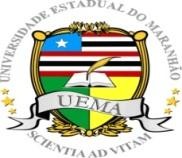 UNIVERSIDADE ESTADUAL DO MARANHÃO CENTRO DE CIENCIAS SOCIAIS APLICADASMESTRADO EM DESENVOLVIMENTO SÓCIO ESPACIAL E REGIONALDELIBERÇÃO Nº 03/2011O Conselho do Programa de Pós-graduação em Desenvolvimento Socioespacial, em reunião do dia 28 de fevereiro de 2011, deliberou que:– O aluno entregará na secretaria da Pós cinco exemplares de qualificação. Três para a banca e dois para os suplentes com requerimento devidamente assinado pelo aluno e orientador.– O aluno entregará na secretaria de Pós cinco exemplares de dissertação. Três para a banca e dois para os suplentes com requerimento devidamente assinado pelo aluno e o orientador.– após a defesa da dissertação o aluno terá 45 dias, no máximo, para entregar dois exemplares impressos, um CD da dissertação em PDF com as devidas correções assinadas pelo Orientador  e o comprovante de um  artigo científico submetido.4- A Ata e a documentação para expedição do diploma só irão para Pró-Reitoria de Pesquisa e Pós-Graduação mediante entrega da documentação do item 3 na secretaria do mestrado.São Luís (MA), 28 de fevereiro de 2011Profa. Dra. Zulene Muniz Barbosa Coordenadora